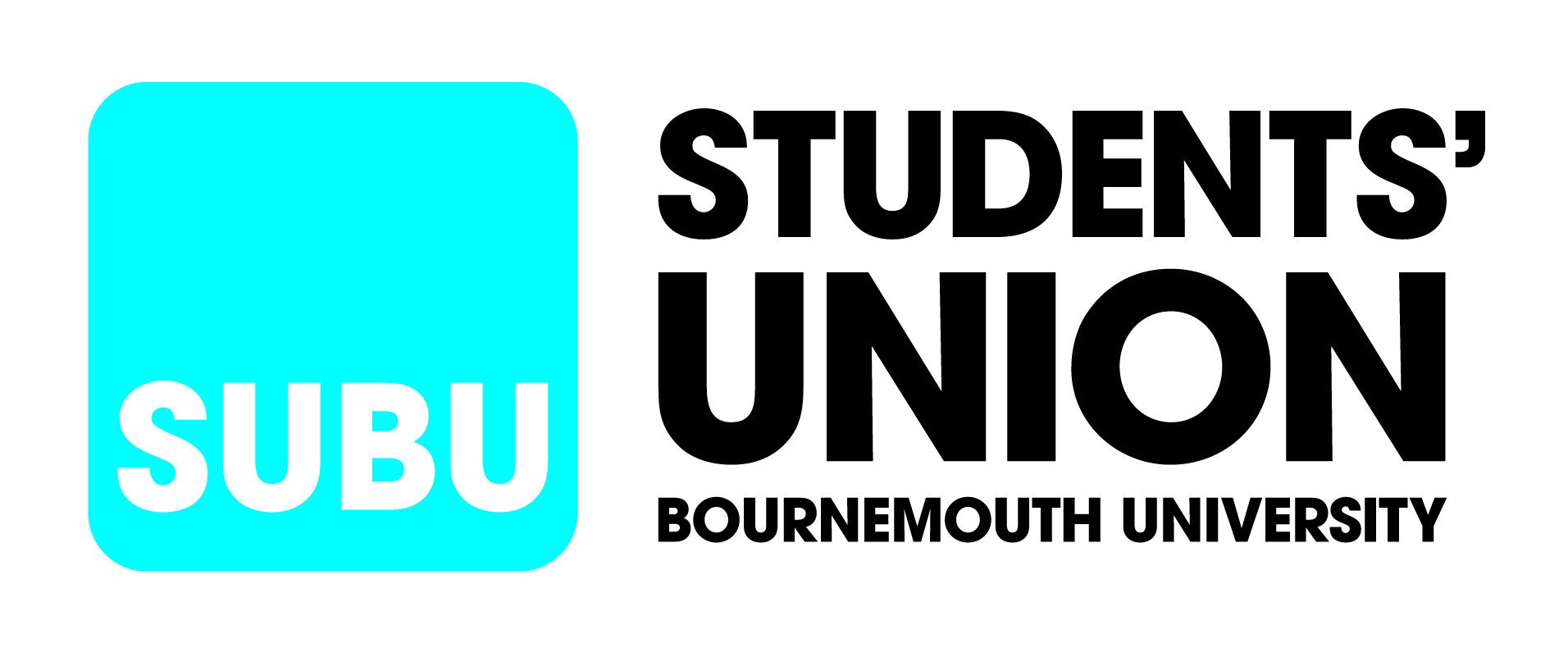 Bournemouth University students are part of one of the best Students’ Union in the UK…SUBU. As winners of the 2016 NUS Education Award and sector leaders for ‘Student Voice’ in the 2018 National Student Survey, SUBU consistently delivers an outstanding experience for its students. Purpose Statement:The purpose of the role is to deliver support for our student leaders who are working on liberation and campaigns, and support them to make an impact to improve the experience and wellbeing of students from liberation groups at SUBU. The role presents an exciting opportunity to be a key member of the newly formed Democracy and Campaigns department. The Co-ordinator will work with the breadth of liberation and under-involved groups represented by SUBU to ensure active and thriving networks are developed, liberation is celebrated within the SUBU community, and to remove barriers to participation and involvement in our work. The role involves providing administrative support, advice and guidance to help the Liberation Officers pursue their objectives, while liaising with the Sabbatical Officers and colleagues in SUBUs Communications team to ensure that our work is effectively communicated to our members and other key stakeholders.You will be a confident and enthusiastic individual, with excellent organisational and interpersonal skills, who has experience of working alongside and supporting diverse communities to achieve change. You will have the ability to lead projects independently and work collaboratively, responding sensitively to the needs of our students, and engaging a range of stakeholders in our work with your passion and commitment.Skills & KnowledgeExperience and understanding of liberation, equality and diversity issuesDemonstrable understanding of best practice in campaigning techniques and strategiesExperience of developing and monitoring events, campaigns and projectsAbility to manage and deliver diverse projectsExcellent organisational skillsInterpersonal skills with a wide variety of peopleExcellent communication skills (both verbal & written)Training skills Planning and development skillsCompetenciesEnergetic, enthusiastic and persistent Desire to work within a democratic student-led environmentAble to overcome hurdles and problems in a constructive mannerCommitment to promoting and advocating for equal opportunities, liberation and diversityCreative thinker Desire for making an impactAdept at working under pressureKEY PROCESSES(The % indicates the notional amount of time devoted to each of the processes within the job)Communicating with others 30%Support our Liberation Officers to build communities, increase engagement, run events and achieve changeUsing a range of interpersonal skills to communicate with students, staff and external stakeholders from a variety of backgrounds. Fully utilising communication channels to increase student engagement in campaigns Monitor the progress of Liberation Officer projects, and ensure this is communicated to our members effectivelyDesign and deliver training for students on achieving change, campaign design and engaging with our democratic structures Utilise a range of communication channels – email, social media, print media – to raise the profile of the Liberation Campaigns, their purpose, and projectsMaintaining relationships with external partner organisations in order to deliver effective, impactful campaigns Planning, organising & developing ideas for improvement 30%Provide bespoke support for student liberation groups and networks, working to develop their leadership and advocacy skills, and working with relevant staff and Officers across SUBU to remove barriers to participation. In collaboration with relevant student groups and Sabbatical Officers, support the development and delivery of liberation history months, events, and actions ensuring these are well-supported, and meet their agreed objectives. Such events include Black History Month, LGBT History Month, Disability History Month, and International Women’s DayDevelop strategies to improve student participation in elections, particularly from under-represented and hard to reach groups  Coordinate actions across different stakeholders, ensuring that work with liberation groups is fully connected to the wider work of the unionMaintain a strong and up-to-date working knowledge of relevant policies, legislation, and national and local issues relating to liberation, equality, and diversityTo assist student leaders on implementing full event and activity plans, including risk assessments Reviewing & Evaluating 20%Working with student volunteers in the liberation campaigns to review and evaluate their effectiveness.Monitor the progress of Liberation Officer projects, and ensure this is communicated to our members effectivelyProduce reports and statistical analysis of data relating to the Students’ Union Campaigning activity Monitoring and reviewing new initiatives regularly Working with people 20%Establishing a working relationship with students, staff and external organisationsDelivering a high quality customer service experience Provide support, guidance and advice to elected representatives in the development of policy Manage and deliver the training and induction of elected representatives, including the Liberation Officers Criteria								Essential/DesirableExperienceKnowledge of working in a students’ union or HE/FE				 	DExperience and understanding of liberation, equality and diversity issues	              E	Experience of helping people ‘realise their potential’	                                                          EExperience of planning & delivering events	                                                                        EExperience of planning and delivering campaigns					EExperience of budget management						 	EExperience of managing a range of projects	                                                                        EExperience in volunteer management                                                                                    DExperience of working with and supporting marginalised groups	           		E		              
Skills and KnowledgeKnowledge and experience using a CRM system    			                             DProven ability to write and deliver training						DEvidence of excellent planning and organisation 					E Ability to manage a varied workload 					 	E	Understanding of campaign theory and what makes a successful campaign 		DProven ability at helping others to achieve objectives				EUnderstanding the role of staff in a democratic organisation	                                           DAbility to multi-task whilst ensuring tasks are completed to deadline 		E				        Personal AttributesFull commitment to equal opportunities						EAbility to relate to and work with a diverse range of people			 	ECommitment to excellent customer service					 	EAbility to work effectively as part of a wider team					E	Attention to detail					 				EA commitment to helping others develop and realise their potential			E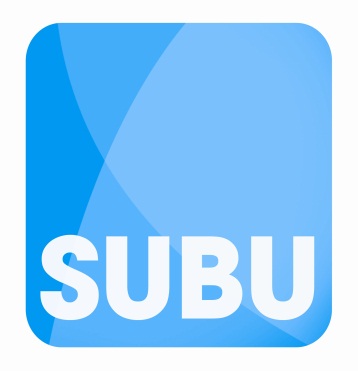 The Students’ Union at Bournemouth University 
Application Form for position of: Liberation and Campaigns Co-ordinator Please ensure that you have read the accompanying rmation before completing this application form.  Return your completed Application Form with the Equal Opportunities Monitoring Form, to subu@bournemouth.ac.uk by midday on Friday 9th August 2019. The Students’ Union has been an Investor in People since 1997.Section 1 – Personal DetailsSurname:						Initials:Address:Post Code:Telephone (Daytime):					Telephone (Evening):E mail address:Section 4 – Information to support your applicationIn answering the following questions, please continue on a separate sheet if you need to; equally it is not necessary to fill all the space.Referring to the rmation pack, please describe how your previous experience would be useful in this post and why you believe you are the right person for the job.Section 5 – ReferencesWe require two references, one of whom should be your current/most recent employer.  References may be taken up in advance of the interview unless you indicate otherwise. In this event, please supply a third referee who could be contacted prior to interview.  It is likely that an rmal discussion will be held prior to interview with a senior member of staff (or officer) of your current employer.  Please indicate whether this is admissible to you or not.Name:…………………………………..	 	Name:……………………………………….Position:………………………………..	 	Position:…………………………………….Address:………………………………..	 	Address:…………………………………….             ………………………………...                  	               …………………………………….             ………………………………...  			 …………………………………….. Daytime Tel: …………………………         		Daytime Tel: …………………………Email Address: ……………………..       		Email Address: ……………………………….Able to contact: Yes/No   			Yes/No   Relationship to you:				Relationship to you:Section 7 - SUBU Equalities and Diversities Monitoring FormPersonal data will be treated in strict confidence and the information on this form will be used for monitoring purposes only.Personal Details:Ethnic Origin: Please tick against one of the followingReligion or Belief: Please tick against one of the followingSexual orientation: Please tick against one of the followingDisability: Please tick against one of the followingInformation given on this form may be used to update databases used to identify diversityissues and the need for positive action, this data will be used for monitoring purposes only.Only a small number of authorised people have access to diversity data held by SUBU.Thank you for completing this formJob TitleLiberation and Campaigns Co-ordinator DepartmentStudent EngagementLocationStudent Centre, Talbot Campus but the post holder will be expected to attend other locations as necessaryNormal working hours37 hours per week, Full time, PermanentSome flexibility and evening work will be required around elections and executive meetingsSalary£20,275  Grade 3:13Accountable toDemocracy and Campaigns ManagerTitle:Mr / Mrs / Miss / Ms / Dr / OtherSurname:First Name:Age:16-24  	25-34  	35-44  	45-54  	55+ Gender:Male 	Female 	Prefer not to select	Working Pattern:Volunteer 	Asian or Asian BritishIndianPakistaniBangladeshiAny other Asian backgroundMixedWhite and Black CaribbeanWhite and Black AfricanWhite and AsianAny other Mixed backgroundBlack or Black BritishCaribbeanAfricanAny other Black backgroundWhiteBritishIrishAny other White backgroundChinese or other ethnic group ChineseAny otherPrefer not to selectNo religionJewishBahaiMuslimBuddhistSikhChristianOther HinduPrefer not to selectJainBisexualGay ManGay Woman / LesbianHeterosexual / StraightPrefer not to selectDo you consider yourself to have a disability within the meaning of the Disability Discrimination Act 1995?The Disability Discrimination Act 1995 defines a disabled person as someone who has a physical or mental impairment, which has substantial and adverse long-term effect on his or her ability to carry out day-to-day activities. Conditions covered may include, for example severe depression, dyslexia, diabetes, epilepsy and arthritis. Having read this do you consider yourself to be covered by the definition?Yes			No			Prefer not to select	If you answered yes, can you please indicate the day-to-day activities affected by your disability. (Please indicate as many as applicable)Eyesight 			Mobility	 	Hearing 			Speech 		Manual Dexterity		Physical Coordination						Ability to learn or understand, or memory		 	Ability to lift, carry or move everyday objects	If you wish, please state your disability here: 						Please give details of any special arrangements you may require:SUBU is collating information around disability in order to provide a productive working environment for its employees by reviewing barriers that prevent employees to work effectively.